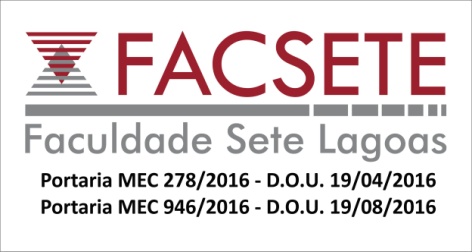 Monografia intitulada: “Lateralização Do Nervo Alveolar Inferior” de autoria do aluno: Nathalie Certier NetoAprovada em 14/08/2020, pela banca constituída dos seguintes professores: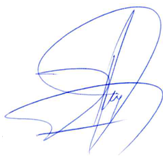                          ______________________________________________________Profº Esp. Fabio Hideaki Uyeda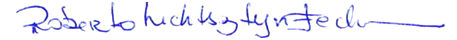 _____________________________________________________Prof. Drº Roberto L. Fech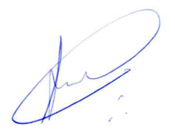 ______________________________________________________Profº Esp. Luiz Augusto AlvaresFaculdade Sete Lagoas - FACSETERua Ítalo Pontelo 50 – 35.700-170 _ Sete Lagoas, MGTelefone (31) 3773 3268 - www.facsete.edu